Cenu aptaujas„Noslēdzošās armatūras piegāde”(identifikācijas Nr.DŪ-2018/4)Vispārīgā informācijaIepirkuma identifikācijas numurs: DŪ-2018/4Pasūtītājs: sabiedrība ar ierobežotu atbildību „Daugavpils ūdens”, reģistrācijas  Nr.41503002432, Ūdensvada iela 3, Daugavpils, LV-5401.Kontaktpersona:par iepirkuma norisi –  iepirkumu specialiste Elvīra Grabovska, tālrunis 65407512, fakss 65425547, e-pasts: iepirkumu.komisija@daugavpils.udens.lv. Pasūtītāja prasībām atbilstošo piedāvājumu izvēles kritērijs: zemākā cena. Pretendents nav tiesīgs iesniegt piedāvājuma variantus. Piedāvājuma nodrošinājums nav paredzēts.Līguma izpildes garantija nav paredzēta.Informācija attiecībā uz iepirkuma procedūras rezultātā noslēdzamā tiesiskā darījuma būtiskām sastāvdaļām. Iepirkuma priekšmets: noslēdzošās armatūras (turpmāk – prece, preces) piegāde saskaņā ar Tehniskās specifikācijas (1.pielikums) un līguma (4.pielikums) prasībām. Pasūtītājs ir tiesīgs pasūtīt citu tehniskajā specifikācijā neminētu, bet līdzīgu vai funkcionāli saistīto preču piegādi. Izpildītājam jāparedz šādu līdzīgu vai funkcionāli saistīto iepriekš neminētu preču piegādes nodrošināšana, tai plānojot 10% no kopējās iepirkuma līguma summas.Pretendents nav tiesīgs iesniegt piedāvājumu variantus.Iepirkuma priekšmeta CVP kods:42131000-6 Slēgi, krāni un vārsti.42130000-9 Slēgi, krāni, vārsti un līdzīgs aprīkojums.Iepirkuma priekšmets nav sadalīts daļās.Paredzamā līgumcena: 41 700,00 EUR (bez PVN).Izpildītājam ir jānodrošina piedāvājuma iesniegšana par visām tehniskajā specifikācijā norādītajām daļām.Tirdzniecības vieta vai noliktava – Daugavpils pilsētas teritorijā, Latvijā.Iepirkuma līguma darbības termiņš – 24 mēneši.Informācija par iepirkumu:Informāciju par iepirkumu pasūtītājs publicē savā mājas lapā internetā www.daugavpils.udens.lv – informatīvajā daļā, sadaļā “Iepirkumi un mantas atsavināšana”, kā arī Daugavpils pašvaldības mājas lapā internetā www.daugavpils.lv. Ieinteresēto piegādātāju pienākums ir pastāvīgi sekot līdzi aktuālajai informācijai minētajās mājas lapās  par konkrēto iepirkumu. Komisija nav atbildīga par to, ja kāda ieinteresētā persona nav iepazinusies ar informāciju, kurai ir nodrošināta brīva un tieša elektroniskā pieeja.Piedāvājumu iesniegšanas kārtībaPiedāvājumi jāiesniedz personīgi vai nosūtot pa pastu.Iesniegšanas vieta – SIA „Daugavpils ūdens”, Ūdensvada ielā 3, Daugavpilī, LV-5401, Latvijas Republika.Pasta sūtījumam jābūt nogādātam 4.2.punktā norādītajā adresē līdz 4.4.punktā noteiktajam termiņam un par to pilnu atbildību uzņemas Pretendents.Piedāvājuma iesniegšanas termiņš – līdz 2018.gada 11.aprīlim plkst. 10:00.Iesniegto piedāvājumu atvēršana notiks 2018.gada 11.aprīlī plkst. 10:00, Ūdensvada ielā 3, Daugavpilī, SIA “Daugavpils ūdens” pārvaldes ēkas sanāksmju zālē. Iesniegto piedāvājumu atvēršana ir atklāta.Piedāvājums, kas iesniegts pēc minētā termiņa, netiks izskatīts un neatvērts tiks atdots vai nosūtīts atpakaļ iesniedzējam.Piedāvājumu vērtēšanu un lēmuma pieņemšanu komisija veic slēgtā sēdē.Pretendenta iesniegtais piedāvājums nozīmē pilnīgu šī iepirkuma Nolikuma noteikumu pieņemšanu un atbildību par to izpildi.Piedāvājuma derīguma termiņš: 30 dienas no piedāvājumu iesniegšanas termiņa beigām.Piedāvājuma noformēšana:Pretendents sagatavo un iesniedz  piedāvājumu saskaņā ar iepirkuma procedūras dokumentu prasībām.Piedāvājums jāsagatavo latviešu valodā, drukātā veidā, vienā eksemplārā. Piedāvājumā iekļautos dokumentus var iesniegt citā valodā, šādā gadījumā dokumentiem jāpievieno tulkojums latviešu valodā ar apliecinājumu par tulkojuma pareizību saskaņā ar spēkā esošo attiecīgo jomu regulējošo normatīvo aktu prasībām. Pretējā gadījumā komisija ir tiesīga uzskatīt, ka attiecīgais atlases vai kvalifikācijas dokuments nav iesniegts.Piedāvājums jāiesniedz slēgtā aploksnē un aizzīmogotā iepakojumā (aploksnē). Uz iepakojuma jānorāda: SIA “Daugavpils ūdens”Ūdensvada iela 3, Daugavpils , Latvija, LV – 5401Piedāvājums iepirkuma procedūrai“<norādīt iepirkuma procedūras nosaukumu un numuru>”iepirkuma identifikācijas Nr. ___________Neatvērt līdz  2018.gada ___ plkst.____<Pretendenta nosaukums, juridiskā adrese un reģistrācijas numurs, kontaktpersona, tālrunis>Piedāvājuma sākumā pēc titullapas jābūt piedāvājuma satura radītājam, aiz kura seko  visi pārējie piedāvājumā iekļaujamie dokumenti.Piedāvājumā iekļautajiem dokumentiem, kā arī kopijām un tulkojumiem jābūt noformētiem atbilstoši spēkā esošo dokumentu izstrādāšanas un noformēšanas kārtību regulējošo normatīvo aktu prasībām.Visiem piedāvājumā iekļautajiem dokumentiem (izņemot piedāvājuma nodrošinājumu, ja tāds ir paredzēts) jābūt caurauklotiem un apzīmogotiem tā, lai to nebūtu iespējams atdalīt, visām lapām jābūt sanumurētām. Piedāvājuma nodrošinājums, ja tāds paredzēts,  iesniedzams kā atsevišķs dokuments.Pretendents iesniedz  parakstītu piedāvājumu. Piedāvājumu paraksta pretendenta amatpersona, kuras pārstāvības tiesības ir reģistrētas likumā noteiktajā kārtībā, jeb pilnvarotā persona, pievienojot attiecīgās pilnvaras oriģinālu.Pieteikums, apliecinājums un finanšu piedāvājums jāsagatavo saskaņā ar iepirkuma procedūras  nolikumam pievienotajām veidnēm.Pretendentu iesniegtie dokumenti pēc iepirkuma pabeigšanas netiek atdoti atpakaļ (izņemot piedāvājuma nodrošinājumu, ja tāds paredzēts).Prasības pretendentam:Pretendentu kvalifikācijas prasības ir obligātas visiem pretendentiem, kas vēlas iegūt tiesības noslēgt līgumu.Attiecībā uz pretendentu nepastāv Sabiedrisko pakalpojumu sniedzēju iepirkumu likuma 48.panta pirmajā daļā minētie izslēgšanas nosacījumi.Pretendents ir spējīgs piegādāt preci saskaņā ar iepirkuma procedūras tehniskās specifikācijas (1.pielikums) un iepirkuma līguma (4.pielikums) prasībām.Iesniedzamie dokumenti:Parakstīts pieteikums saskaņā ar nolikumam pievienoto veidni (2.pielikums).Parakstīts Tehniskais un Finanšu piedāvājums saskaņā ar pasūtītāja izstrādātajām vadlīnijām un finanšu piedāvājuma veidni (3.pielikums), iesniedzams Exel formātā uz CD diska vai zibatmiņas. Pretendentu piedāvātas vienību cenas iepirkuma līguma  izpildes laikā  netiks mainītas. Tehnisko piedāvājumu pretendents sagatavo atbilstoši Tehniskajai specifikācijai. Piedāvājumu paraksta pretendenta paraksttiesīgā  vai tā pilnvarota persona.Ja pretendents ir piegādātāju apvienība, tad apliecinājums, ka gadījumā, ja attiecībā uz to pieņemts lēmums slēgt  līgumu, pirms tā noslēgšanas pretendents reģistrēsies kā pilnsabiedrība vai līgumsabiedrība Latvijas Republikas normatīvajos aktos noteiktajā kārtībā. Ja 10 (desmit) darba dienu laikā no pasūtītāja aicinājuma izsniegšanas pilnsabiedrība vai līgumsabiedrība netiek reģistrēta Latvijas Republikas normatīvajos aktos noteiktajā kārtībā, tā tiek izslēgta no dalības iepirkumu procedūrā.Uzņēmumu reģistra izsniegts dokuments ar norādi uz pretendenta piedāvājumu (pilnvaru) parakstījušās personas tiesībām pārstāvēt pretendentu, pilnvaras oriģināls, ja pretendenta piedāvājumu paraksta pilnvarota persona.Pretendentam, kuram būtu piešķiramas līguma slēgšanas tiesības, 10 darba dienu laikā no iepirkuma komisijas pieprasījuma nosūtīšanas dienas jāiesniedz kompetentu institūciju izsniegtās izziņas par to, ka attiecībā uz pretendentu nepastāv Sabiedrisko pakalpojumu sniedzēju iepirkumu likuma 48.panta pirmajā daļā minētie izslēgšanas nosacījumi. Ja pretendents noteiktajā termiņā neiesniedz minētas izziņas iepirkumu komisijai, tas tiek izslēgts no tālākas dalības iepirkuma procedūrā. Komisijai ir tiesības nepieprasīt minētās izziņas, ja tā pati ātri un sekmīgi var pārliecināties par izslēgšanas nosacījumu neesamību Elektronisko iepirkumu sistēmā (EIS).Dokuments, kas apliecina tehniskajā specifikācijā minētās noliktavas preču glabāšanai esamību Daugavpilī, tās atrašanās vietu. Dokumenti, kas apliecina piedāvātās preces atbilstību iepirkuma procedūras tehniskajai specifikācijai, piem., preces pase, preces datu lapas, vai citus piedāvāto preču ražotāju dokumentus.Iepirkuma līgums.Iepirkuma rezultātā paredzēts noslēgt iepirkuma līgumu saskaņā ar tā projektu, kurš pievienots nolikuma 4.pielikumā, ar vienu pretendentu, kuru piedāvājums ar iepirkumu komisijas lēmumu tiks atzīts par vislētāko. Iepirkuma līguma darbības termiņš – 24 mēneši, termiņu skaitot no iepirkuma līguma spēkā stāšanās dienas. Saskaņā ar iepirkuma līguma nosacījumiem Pasūtītājs nepieciešamības gadījumā veiks pieprasījumu par konkrēto preču esamību noliktavā un to piegādi. Pasūtīto preču cena nevar pārsniegt attiecīga pretendenta finanšu piedāvājumā norādīto.Uzvarējušam pretendentam iepirkuma līgumu jāparaksta 10 (desmit) dienu laikā no Pasūtītāja nosūtītā uzaicinājuma parakstīt iepirkuma līgumu izsūtīšanas dienas. Ja norādītajā termiņā uzvarētājs neparaksta iepirkuma līgumu, tas tiek uzskatīts par atteikumu slēgt iepirkuma līgumu. Tādā gadījumā iepirkuma līguma noslēgšana tiek piedāvāta nākamajam pretendentam saskaņā ar iepirkuma komisijas veikto piedāvājumu cenu salīdzinājumu.Ja pretendents ir gatavs parakstīt līgumu ar drošu elektronisko parakstu, tas piedāvājumam pievieno par to brīvā formā sastādīto apliecinājumu.Piedāvājumu vērtēšana un izvēle:Piedāvājumu vērtēšanas laikā komisija pārbauda pretendentu atbilstību noteiktajām pretendentu kvalifikācijas prasībām, kā arī pārbauda piedāvājuma atbilstību nolikuma prasībām. Vērtējot pretendenta piedāvājumu, pasūtītājs pārbauda tajā esošas informācijas atbilstību pasūtītāja izvirzītajām prasībām. Neatbilstoši piedāvājumi tiek noraidīti.Pretendentu piedāvājumu pārbaudes laikā komisija noskaidro Pretendenta kompetenci un atbilstību Pasūtītāja prasībām pēc dokumentiem, kas pretendentam jāiesniedz saskaņā ar šī nolikuma prasībām, kā arī no publiskajā apritē esošās Pasūtītāja iegūtās informācijas.Ja Pretendenta piedāvājums neatbilst kādai Pasūtītāja izvirzītajai prasībai, komisija tā piedāvājumu tālāk neizskata un Pretendentu izslēdz no turpmākās dalības iepirkumā.Ja Pretendenta piedāvājums skaidri, viennozīmīgi un nepārprotami neatspoguļo izvirzīto prasību izpildi, komisija šo piedāvājumu noraida un tālāk neizskata.Piedāvājumu vērtēšanas laikā komisija pārbauda, vai piedāvājumos nav aritmētisko kļūdu. Ja kļūdas tiek konstatētas, komisija tās izlabo.Pasūtītājs izvēlas piedāvājumu ar finanšu piedāvājumā norādīto viszemāko cenu (EUR bez PVN) no piedāvājumiem, kas atbilst Nolikuma un Tehniskās specifikācijas izvirzītajām prasībām.Pretendenta pienākumi un tiesības:Pienākums iepirkuma komisijas noteiktajā termiņā sniegt atbildes uz iepirkuma komisijas pieprasījumiem.Pienākums segt visas un jebkuras izmaksas, kas saistītas ar piedāvājumu sagatavošanu un iesniegšanu neatkarīgi no iepirkuma rezultāta.Tiesības pirms piedāvājumu iesniegšanas termiņa beigām grozīt vai atsaukt iesniegto piedāvājumu. Ja pretendents groza piedāvājumu, tas iesniedz jaunu piedāvājumu ar atzīmi “GROZĪTAIS”. Tādā gadījumā komisija vērtē grozīto piedāvājumu.Tiesības ne vēlāk kā 6 (sešas) darba dienas pirms piedāvājumu iesniegšanas termiņa beigām pieprasīt iepirkuma komisijai papildus informāciju par iepirkuma procedūras norises kārtību un iepirkuma priekšmetu.Tiesības apstrīdēt iepirkuma komisijas lēmumu par iepirkuma līguma slēgšanas tiesību piešķiršanu, sūdzību nosūtot SIA “Daugavpils ūdens” 10 dienu laikā no lēmuma publicēšanas dienas SIA “Daugavpils ūdens” mājas lapā un Daugavpils pilsētas pašvaldības mājas lapā, kur izvietota informācija par iepirkumu.Pasūtītāja pienākumi un tiesības:Pienākums nodrošināt pretendentu brīvu konkurenci, kā arī vienlīdzīgu un taisnīgu attieksmi pret tiem.Tiesības pārbaudīt nepieciešamo informāciju kompetentā institūcijā, publiski pieejamās datu bāzēs vai citos publiski pieejamos avotos, kā arī lūgt, lai pretendents izskaidro dokumentus, kas iesniegti komisijai.Tiesības labot aritmētiskās kļūdas pretendenta piedāvājumā, informējot par to pretendentu.Tiesības pieaicināt atzinumu sniegšanai neatkarīgus ekspertus ar padomdevēja tiesībām.Pasūtītājs ir tiesīgs pārtraukt iepirkumu un neslēgt līgumu, ja tam ir objektīvs pamatojums.Tiesības izvēlēties nākamo piedāvājumu ar viszemāko cenu, ja izraudzītais pretendents atsakās slēgt iepirkuma līgumu ar Pasūtītāju, vai pārtraukt iepirkumu attiecīgajā pozīcijā, neizvēloties nevienu piedāvājumu.Tiesības izdarīt grozījumus šajā iepirkuma procedūras nolikumā pirms piedāvājumu iesniegšanas termiņa beigām, publiskojot to saturu savā mājas lapā internetā www.daugavpils.udens.lv – informatīvajā daļā, sadaļā “Iepirkumi un mantas atsavināšana”, kā arī Daugavpils pašvaldības mājas lapā internetā www.daugavpils.lv Pielikumi:1.pielikums. Tehniskā specifikācija.2.pielikums. Pieteikums dalībai iepirkuma procedūrai.3.pielikums. Finanšu piedāvājuma sagatavošanas vadlīnijas un finanšu piedāvājuma veidne.4.pielikums. Iepirkuma līgums.1.pielikums. Tehniskā specifikācija.TEHNISKĀ SPECIFIKĀCIJAIepirkuma procedūras„Noslēdzošās armatūras piegāde”identifikācijas Nr. DŪ-2018/4 ietvaros1.daļa. Atloku aizbīdņi ūdensvada tīkliem ar elastīgu mīkstu blīvējošu ķīli DN50-500 mm PN16 ūdensvadam.Attēls Nr. 1. Aizbīdņa shēma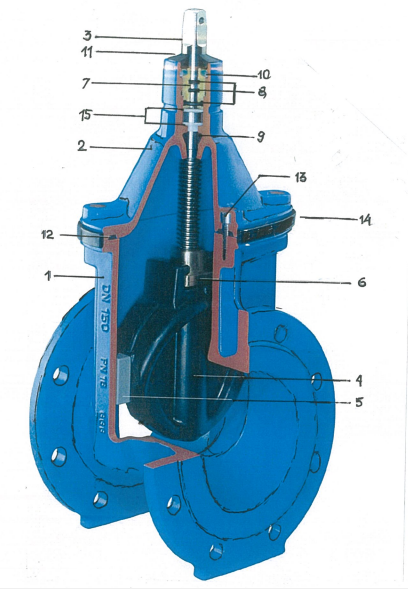 Piezīmes: Ar cipariem apzīmētas aizbīdņa sastāvdaļas.Izmantots attēls nenorāda uz konkrētu ražotāju un izmantots tikai tehniskajā specifikācijā izmantoto termiņu paskaidrošanai un precizēšanai.Kopējas prasības:Aizbīdnim jāatbilst DIN 3352-T4 (Soft sealing of casting steel inside screw nonrising stem gate valve).Aizbīdņa iebūves garums (face-to-face dimension) atbilstoši DIN 3202 F4  (EN 558-1 GR14-short). Atloku izmēriem un urbumiem jāatbilst DIN 2501  (EN 1092-2 - Flanges and their joints. Circular flanges for pipes, valves, fittings and accessories, PN designated. Cast iron flanges )Ražotāja nosaukumam, jābūt izlietam un skaidri salasāmam uz aizbīdņa korpusa.Aizbīdnim jābūt rūpnīcas (ražotāja) garantijai – minimums 10 gadi.Aizbīdnim jābūt sertificētam pie kvalitātes pārbaudošām organizācijām, ka WRAS, ÖVGW, DVGW, KIWA, ACS, SVGW.Pretkorozijas aizsardzību jāapliecina ar sertifikātu – RAL (GSK).Prasības materiāliem.1.1 Indikatīva informācija par aizbīdņu daudzumuPēc atsevišķa pieprasījuma aizbīdnim jānokomplektē ar atbilstošiem rokratiem ar tāda paša ražotāja kā aizbīdņi.1.2	Indikatīva informācija par rokratu daudzumu.Pēc atsevišķa pieprasījuma atloku aizbīdņiem jābūt aprīkotiem ar vārpstu pagarinātajiem. Detalizēta informācija zemāk   - pantā 2.2. un 2.3.Piegādes noteikumiAizbīdņu Dn100 esamība noliktavā Daugavpilī, pašizvēšana, daudzumā ne mazāk par 2.gab.Lielākā daudzumā aizbīdņu DN 150-DN500 piegāde uz noliktavu Daugavpilī – ne ilgāk ka 3 darba dienu laikā no pasūtīšanas brīža (pa e-pastu).2.daļa. Servisaizbīdni ūdensvada tīkliem ar elastīgu mīkstu blīvējošu ķīli (pazemes uzstādīšanai) DN 3/4”-2” PN16Kopējas prasības:Servisaizbīdnīm jābūt ar iekšējo vītni no abām pusēm.Servisaizbīdņa korpusam un vākam jābūt izgatavotam no kaļamā ķeta EN-GJS-400-18, saskaņā ar EN 1563 (Founding. Spheroidal graphite cast irons ) (GGG400 – DIN 1693), no iekšpuses un ārpuses pārklātam ar epoksīda pulvera krāsojumu atbilstoši RAL-GZ 662 (HEAVY-DUTY CORROSION PROTECTION OF VALVES and FITTINGSBY POWDER COATING) (GSK (Gutegemeinschaft Schwerer Korrosionsschutz))  tas ir	- krāsojuma biezums min. 250 mikroni.	- nulle porainība min. 3000 V dzirksteles tests.	- epoksīda krāsojuma pielipes koificents 12N/mm2Servisaizbīdņa ķīlim jābūt izgatavotam no vara sakausējuma Ms58, no ārējas puses pārklātam ar vulkanizētu gumiju atbilstoši EN1074-1 (Valves for water supply. Fitness for purpose requirements and appropriate verification tests. General requirements)Ķīļa vadības asij (vārpstai) jābūt izgatavotai no pulēta nerūsējoša tērauda min. St.1.4021 (X20Cr13)Pretkorozijas aizsardzība jāapliecina ar sertifikātu – RAL (GSK)Aizbīdnim jābūt rūpnīcas (ražotāja) garantijai – minimums 10 gadi2.1.  Indikatīva informācija par servisaizbīdņu daudzumuPēc atsevišķa pieprasījuma servisaizbīdnim jānokomplektē ar atbilstošiem vārpsta pagarinātajiem tāda paša ražotāja, ka servisaizbīdni un atloku aizbīdni.2.2. Prasības servisaizbīdņu vārpstām:Vārpstām jābūt no cinkota tēraudasavienošana ar  aizbīdņa kīļi un  uzgalvi – no kaļamā ķeta EN-GJS-400-18 saskaņā ar EN 1563, aizsargāti no korozijasvārpstu pagarinātajiem jābūt teleskopiskā tipa ar garumu  no 1,30 m. līdz 1,80 m.  un no 2,00 m. līdz 2,50 m.lai aizsargātu vārpstu no netīrumiem un no pazemes ūdens, tiem jābūt aprīkotiem ar PE aizsarg caurulēm ar blīvēm.Vārpstām jābūt aprīkotam ar aizturi, lai nepieļautu  teleskopiska pagarinātāja “izraušanu” montāžas gaitā.Pagarinātāja vārpsta savienošana ar aizbīdņa kīļes vārpstu jābūt ar šķelttapu.Servisaizbīdņu PE aizsargcaurules savienošana ar servisaizbīdni, jābūt ar vītni2.3. Indikatīva informācija par vārpsta pagarinātāja daudzumuPiegādes noteikumiServisaizbīdņu  esamība noliktavā Daugavpilī, pašizvēšana, daudzumā ne mazāk par 3.gab.Lielākā daudzumā piegāde uz noliktavu Daugavpilī – ne ilgāk ka 3 darba dienu laikā no pasūtīšanas brīža (pa e-pastu).3.daļa. Nažveida aizbīdņi kanalizācijas tīkliem.Kopējas prasības:Aizbīdnim jābūt paredzētam izmantošanai kanalizācijas tīklos (AVK ražošanas, vai analogs)Aizbīdnim jābūt  divvirzienu (var būt uzstādīta ne atkarīgi no plūsmas virziena), ar pilnu un plakanu atveri, ar neizvelkamu stieni.Savienojums ar caurulēm – atloku veida, jāatbilst DIN/EN 558-1, EN 1092-2, PN 10/16.Aizbīdnim jābūt ar noņemamu vāku blīvslēgu kārbai, lai veiktu blīvslēgu nomaiņu bez aizbīdņa demontāžas, pašattīrīšanas, lai kanalizācijas nogulsnes atgrūdās no aizvara aizbīdņa atvēršanas gaita, ar U- formas viengabalaina NBR blīvējumu starp aizbīdņa korpusa daļām, kas kompensē pārklājuma  un ķeta korpusa neaizlīdzināmus. Stieņa un aizvara  savienojumam jābūt ar pašaizsturējošiem  uzgriežņiem. Stieņa un aizvara materiāls – nerūsējošs tērauds AISI 316. Stieņa uzgrieznis – no bronzas. Blīvslēgu kārbas vāks un aizbīdņa korpus no kaļamā ķeta, GJS-400(GGG-40) ar epoksīda pārklājumu µ150. Bultskrūves,  paplāksnes, uzgriežņi – no nerūsējoša tērauda A4.   Aizsargvāks no  oglekļa tērauda ar epoksīda pārklājumu.   3.1. Indikatīva informācija par nažveida aizbīdņu daudzumuPiegādes noteikumiPiegāde uz noliktavu Daugavpilī – ne ilgāk ka 5 darba dienu laikā no pasūtīšanas brīža (pa e-pastu).4.daļa. Lodveida krāni4.1. Lodveida krāni 1/2” - 2”Kopējas prasības:Lodveida krāniem jābūt pilnīgi caurejamiem atvērtā stāvoklī un aprīkotiem ar rokturi.Lodveida krāniem jābūt izgatavotiem saskaņā ar standartu EN 13828:2004 (Building valves. Manually operated copper alloy and stainless steel ball valves for potable water supply in buildings. Tests and requirements.)Lodveida krana materiāls – nerūsējošs tērauds AISI 316 (CF8M) (pieļaujams, ka roktura, paplāksnes),Vītne galos jāatbilst DIN 2999.Lodes sēdekli no PTFE (Politetrafluoretilēns) +15% G.F. (Glass Fiber).Neizkrītošs kātsVitona kāta blīvgredzensPTFE kāta blīveBlokešanas sistēma pret nejaušas atklāšanasmax. Darba spiediens 63barDarba temperatūra  -25°C +180°C.4.1.1.  Indikatīva informācija par lodveida krānu  daudzumu4.2. Lodveida krānu tehniska specifikācija.a) Lodveida krāniem jābūt pilnīgi caurejamiem atvērtā stāvoklī un aprīkotiem ar rokturi.b) Lodveida krāniem jābūt izgatavotiem saskaņā ar standartu EN 12165,EN 12164	c) Lodveida krāna materiāls – karstās presēšanas misiņš vai niķelis/bronza.	d) Krāna kāts ir no tērauda ar plastikāta pārklājumu (garais rokturis).	e) Max. darba spiediens 35 bar (no 1/2” līdz 3/4”)                Max. darba spiediens 28 bar (no 1” līdz 2”)	f) Max. darba temperatūra +185°C pie 10,5 bar.4.2.1. Indikatīva informācija par lodveida krānu  daudzumuPiegādes noteikumiPreču esamība noliktavā Daugavpilī, pašizvēšana, daudzumā ne mazāk par 3 gab.Lielākā apjoma piegāde uz noliktavu Daugavpilī – ne ilgāk ka 3 darba dienu laikā no pasūtīšanas brīža (pa e-pastu) .2.pielikums. Pieteikums dalībai iepirkuma procedūrai. PIETEIKUMS DALĪBAI IEPIRKUMA PROCEDŪRĀ„Noslēdzošās armatūras piegāde”identifikācijas Nr. DŪ-2018/4 ietvaros_________________________________(sastādīšanas vieta, datums)Informācija par pretendentu:nosaukums 	____________________________________, vienotais reģ. Nr.	____________________________________,juridiskā adrese	____________________________________,e-pasta adrese	____________________________________,tālruņa numurs	____________________________________,faksa numurs	____________________________________,bankas rekvizīti	____________________________________	____________________________________,pretendenta pārstāvjavārds, uzvārds, amats,tā pilnvaras apliecinošsdokuments	____________________________________	____________________________________ar šā pieteikuma iesniegšanu pretendents: piesakās piedalīties iepirkuma procedūrā <iepirkuma procedūras nosaukums, identifikācijas Nr.>apņemas ievērot iepirkuma procedūras nolikuma prasības un piekrīt visiem tā noteikumiem;apliecina gatavību piegādāt preci un glabāt to savā noliktavā saskaņā ar Pasūtītāja prasībām iepirkuma procedūras <iepirkuma procedūras nosaukums, identifikācijas Nr.> ietvaros un pārdot Preces par finanšu piedāvājumā norādītajām cenām;apliecina, ka pretendenta saimnieciskā darbība nav apturēta vai pārtraukta, nav uzsākts process par pretendenta maksātnespēju vai bankrotu;atzīst sava piedāvājuma spēkā esamību līdz attiecīgā iepirkuma līguma noslēgšanai, bet ne ilgāk kā līdz <norādīt piedāvājuma derīguma termiņu saskaņā ar nolikuma prasībām>,apliecina, ka piekrīt nolikumam pievienotā līguma projekta noteikumiem un ir gatavs līguma noslēgšanas tiesību piešķiršanas gadījumā noslēgt līgumu ar pasūtītāju saskaņā ar nolikumam pievienotā līguma projekta noteikumiem;apliecina, ka nolikumam pievienotā līguma projekta noteikumi ir saprotami un pieņemami;pretendents (ja Pretendents ir fiziska vai juridiska persona), personālsabiedrība un visi personālsabiedrības biedri (ja Pretendents ir personālsabiedrība) vai visi personu apvienības dalībnieki (ja Pretendents ir personu apvienība) apliecina, ka attiecībā uz pretendentu nepastāv Sabiedrisko pakalpojumu sniedzēju iepirkumu likuma 48.panta pirmajā daļā minētie izslēgšanas nosacījumi.visa Piedāvājumā ietvertā informācija ir patiesa.___________________________________(pārstāvja amats, paraksts, atšifrējums)3.pielikums. Finanšu piedāvājuma sagatavošanas vadlīnijas un finanšu piedāvājuma veidne.FINANŠU PIEDĀVĀJUMA SAGATAVOŠANAS VADLĪNIJASiepirkuma procedūras„Noslēdzošās armatūras piegāde”identifikācijas Nr. DŪ-2018/4 ietvaros1. Finanšu piedāvājuma veidne, kas aizpildītas saskaņā ar šo prasīto informāciju, veido finanšu piedāvājumu.2. Pretendentam ir jāsagatavo finanšu piedāvājums un jāaizpilda piedāvātas pozīcijas attiecībā uz preču piegādi, kas minētas tehniskajā specifikācijā (1.pielikums). Pozīcijas iekļautām cenām jābūt attiecīgo preču piegāžu pilnām vērtībām, ieskaitot visas izmaksas, kas pretendentam varētu būt nepieciešamas preces piegādei līdz iepirkuma dokumentācijā minētajai vietai.3. Finanšu piedāvājuma cenās, jābūt iekļautiem visiem plānotajiem izdevumiem par preču piegādi, kas nepieciešami iepirkuma līguma izpildei pilnā apmērā un atbilstošā kvalitātē saskaņā ar LR normatīvajiem aktiem, atbildīgo institūciju prasībām un iepirkuma līguma noteikumiem, tai skaitā tehniskām specifikācijām.4. Vienības cenā ir jāietver visas tādas tiešas un netiešas izmaksas, ja nav noteiktas atsevišķi, kas saistītas ar iepirkuma līguma prasību ievērošanu, piemēram, izpildes dokumentācijas sagatavošana un saskaņošana, transports, piegādes drošība, apsardze, vadība, darbinieku algas, nodokļi un nodevas, apdrošināšana, izdevumi darbiem un materiāliem, kuru izpilde vai pielietojums nepieciešams iepirkuma līguma pilnīgai un kvalitatīvai izpildei.5. Visas izmaksas, kas attiecināmas uz attiecīgas preces piegādi, ieskaitot tas, kuras minētas šo vadlīniju 4.punktā, jāsadala starp visām finanšu piedāvājuma kopsavilkuma summām.6. Visas izmaksas tāmēs jāizsaka euro (EUR) bez pievienotās vērtības nodokļa (PVN). Finanšu piedāvājuma izdevumu pozīcijas uzrādīt, kā arī vienību izmaksas un izmaksas kopā uz visu apjomu aprēķināt, cenu norādot ar diviem cipariem aiz komata.7.Vienības cenas ir fiksētas un nav maināmas līguma izpildes laikā.8. Finanšu piedāvājums iesniedzams papīra formātā un Excel formātā uz CD vai zibatmiņas.9. Iepirkuma procedūras piedāvājuma vērtēšanas laikā pretendentu var lūgt iesniegt detalizētāku piedāvājumā minēto cenu pozīciju atšifrējumu.10. Ja tehniskajā specifikācijā vai citos iepirkuma dokumentos ir minētas pretrunīgas prasībās, pretendentam ir jāplāno izdevumi un jāīsteno iepirkuma līguma izpilde, vadoties no stingrākām prasībām.FINANŠU PIEDĀVĀJUMA VEIDNEiepirkuma procedūras„Noslēdzošās armatūras piegāde”identifikācijas Nr. DŪ-2018/4 ietvarosFINANŠU PIEDĀVĀJUMSFinanšu piedāvājumā norādītās cenas pasūtītājs izmanto piedāvājumu izvēlei iepirkuma līguma noslēgšanai. Norādītās cenas par vienu vienību piegādātājs nedrīkst pārsniegt visā iepirkuma līguma darbības laikā. Pasūtītājs negarantē maksimālā apjoma un visu pozīciju iegādi iepirkuma līguma darbības laikā ne no katra piegādātāja atsevišķi, ne no visiem piegādātājiem kopā.__________________________________(pārstāvja amats, paraksts, atšifrējums)                                                                                                                                                                         4.pielikums. Iepirkuma līgums.Aizbīdņa sastāvdaļasPrasības materiāliemKorpus (1) un vāks (2)Aizbīdņa korpusam (1) un vākam (2) jābūt izgatavotam no  kaļamā ķeta EN-GJS-400-18, saskaņā ar EN 1563 (Founding. Spheroidal graphite cast irons ) (GGG400 – DIN 1693), no iekšpuses un ārpuses pārklātam ar epoksīda pulvera krāsojumu, atbilstoši RAL-GZ 662 (HEAVY-DUTY CORROSION PROTECTION OF VALVES and FITTINGSBY POWDER COATING) (GSK (Gutegemeinschaft Schwerer Korrosionsschutz))  tas ir:- krāsojuma biezums min.250 mikroni,- nulle porainība min. 3000V dzirksteles tests,- epoksīda krāsojuma pielipes koeficients 12N/mm2Vārpsta (ķīļa vadule) (3)Ķīļa vadības asij jābūt izgatavotai no pulēta nerūsējoša tērauda (min St.1.4021 (X20Cr13)). Darbvārstas blīvslēgu sistēmai jābūt tādai, lai tā neprasa papildus apkalpošanu, proti aizsargāta no ūdens un netīrumiem no ārējas puses.Ķīlis (4)Aizbīdņa ķīlis izgatavots no kaļamā ķeta EN-GJS-400-18, pilnībā pārklāts ar vulkanizētu gumiju atbilstoši EN1074-1 (Valves for water supply. Fitness for purpose requirements and appropriate verification tests. General requirements).Ķīļa vadīklas (5)Aizbīdņa ķīļa vadīklām jābūt izgatavotām no nodilumizturīgas plastmasas, lai varētu nodrošināt mazu pieliekamo spēku aizbīdņa aizvēršanai. Tas ir maksimāli pieliekamais griezes spēks Nm (Ņūtonmetros) DN80-35Nm; DN100-40Nm; DN150-50Nm; DN200-70Nm; DN250-90Nm; DN300-120Nm; DN350-140Nm; DN400-160Nm; DN450-160Nm; DN500-200N.Ķīļa uzgrieznis(6)Jābūt no dezinfekcijas līdzekļu izturīga misiņa (no CuZn36Pb3As, vai  cita sakausējuma ar līdzīgām īpašībām).Blīvslēga ieliktnis (7)Misiņš Ms58Blīvslēga (8), (9), (11), (12)No elastomēra. Kontaktējošas ar dzeramā ūdens – attiecīgi no piemērotam elastomēra materiāliem.Nr. p/kAizbīdņa diametrs Aizbīdņa daudzums1.DN8022.DN100103.DN15024.DN20035.DN25016.DN30017.DN40018.DN5001Nr. p/kAizbīdņa diametrs Rokratu daudzums1.DN8022.DN100103.DN15024.DN20035.DN25016.DN30017.DN40018.DN5001Nr. p/kServisaizbīdņa diametrs Servisaizbīdņa daudzums1.DN 3/4”52.DN 1”503.DN 1 1/4”104.DN 1 1/2”105.DN 2”20Nr. p/kAizbīdņa tips Servisaizbīdņa daudzums1.Servisaizbīdnis DN 3/4”- DN2”702.Atloku aizbīdnis DN50-DN2005Nr. p/kAizbīdņa diametrs Aizbīdņa daudzums1.DN10022.DN15013.DN20014.DN25015.DN3001Nr. p/kLodveida krāna diametrs Aizbīdņa daudzums1.1/2”152.3/4”353.1”354.1 1/4”155.1 1/2”156.2”20Nr. p/kLodveida krāna savienojuma DnLodveida krāna daudzums1.1/2”302.3/4”403.1”204.1 1/4”55.1 1/2”106.2”2Nr.NosaukumsSkaits (gab.)Cena par 1 vienību(EUR bez PVN)KOPĀ(EUR bez PVN)1.Aizbīdņi1.1.DN8021.2.DN100101.3.DN15021.4.DN20031.5.DN25011.6.DN30011.7.DN40011.8.DN50012.Rokrāti2.1.DN8022.2.DN100102.3.DN15022.4.DN20032.5.DN25012.6.DN30012.7.DN40012.8.DN50013.Servisaaizbīdņi (diametrs)3.1.DN 3/4”53.2.DN 1”503.3.DN 1 1/4”103.4.DN 1 1/2”103.5.DN 2”204.Servisaizbīdņu vārpstu pagarinātāji4.1.Servisa aizbīdnis DN 3/4” – DN 2”704.2. Atloku aizbīdnis DN50 – DN20055.Nažveida aizbīdņi5.1.DN10025.2.DN15015.3.DN20015.4.DN25015.5.DN30016.Lodveida krāni (diametrs)6.1.1/2”156.2.3/4”356.3.1”356.4.1 1/4 “156.5.1 1/2 “156.6.2”207.Lodveida krānu savienojumi(diametrs)7.1.1/2”307.2.3/4”407.3.1”207.4.1 1/4”57.5.1 1/2”107.6.2”2KOPĀ:IEPIRKUMA LĪGUMS NR.__________IEPIRKUMA LĪGUMS NR.__________Sabiedrība ar ierobežotu atbildību  „Daugavpils ūdens”, reģistrācijas Nr.41503002432,  adrese Ūdensvada ielā 3, Daugavpilī, Latvijā, LV-5401, tās valdes locekļa Ģirta Kolendo personā, kas rīkojas uz sabiedrības statūtu pamata (turpmāk – Pasūtītājs), no vienas puses,un<komersanta firma, reģistrācijas numurs, adrese>, <pārstāvja amats, vārds, uzvārds> personā, kas rīkojas uz <pārstāvību apliecinošs dokuments>  pamata (turpmāk – Izpildītājs), no otras puses, turpmāk šā līguma tekstā kopā saukti par Pusēm un katrs atsevišķi par Pusi,pamatojoties uz iepirkuma procedūras rezultātiem par <iepirkuma procedūras priekšmets> (turpmāk - Iepirkuma procedūra), noslēdz šo līgumu (turpmāk – Līgums) par sekojošo:1. LĪGUMA PRIEKŠMETSPamatojoties uz Pasūtītāja veiktās Iepirkuma procedūras tehniskās specifikācijas prasībām, Pasūtītājs, izdarot attiecīgu pieprasījumu, pasūta, bet Izpildītājs saskaņā ar Iepirkuma procedūras laikā iesniegto piedāvājumu piegādā <iepirkuma priekšmets> (turpmāk – Prece vai Preces).2. LĪGUMA DARBĪBAS TERMIŅŠ2.1. Līgums stājas spēkā parakstīšanas brīdī. 2.2. Līgums darbojas 24 mēnešus termiņu skaitot no līguma spēkā stāšanas dienas. Pēc līguma darbības izbeigšanās ikviena Puse ir atbildīga par jebkādu saistību izpildīšanu, kas līdz tam palikušas neizpildītas un Līgums tiek uzskatīts par spēkā esošu, cik tālu tas nepieciešams vēl neizpildīto saistību satura un apjoma noteikšanai.2.3. Jebkurai no Pusēm ir tiesības izbeigt Līgumu, ja otrā Puse nepilda Līguma noteikumus, rakstiski brīdinot par to otru Pusi 30 dienas iepriekš.3. LĪGUMA SUMMA UN NORĒĶINU KĀRTĪBA3.1. Līguma summa ir EUR _______ (______euro ___ centi) (turpmāk – Līguma summa). Pievienotās vērtības nodoklis maksājams normatīvajos aktos noteiktajā kārtībā. Pasūtītājam ir tiesības vienpusēji palielināt Līguma summu rakstiski informējot par to Izpildītāju. 3.2. Pasūtītājs ir tiesīgs pasūtīt citu tehniskajā specifikācijā neminētu, bet līdzīgu vai funkcionāli saistīto preču piegādi. Izpildītājam jāparedz šādu līdzīgu vai funkcionāli saistīto iepriekš neminētu preču piegādes nodrošināšana, tai plānojot 10% no kopējās iepirkuma līguma cenas.3.3. Avansa maksājumi netiek paredzēti un šis nosacījums nav maināms.3.4. Attiecīgās pasūtītās Preces piegādes un šā pakalpojuma apmaksas procedūrā Puses izmanto preču pavadzīmes-rēķinus, kurus Puses  paraksta, ja Pasūtītājs ir saņēmis pasūtīto Preci. Katrā preču pavadzīmē-rēķinā Izpildītājs norāda Līguma datus, to skaitā (bet ne tikai) tā noslēgšanas datumu, nosaukumu un numuru, Pasūtītājs ir tiesīgs atteikt pieņemt un/vai parakstīt preču pavadzīmi-rēķinu bez minētajiem rekvizītiem.3.5. Ne vēlāk kā 30 dienu laikā pēc pasūtīto kvalitatīvu un Pasūtītāja prasībām atbilstošu Preču piegādes, kā arī preču pavadzīmes-rēķina abpusējās parakstīšanas dienas, Pasūtītājs pārskaita Izpildītāja bankas norēķinu kontā  summu, kas ir vienāda ar attiecīgu piegādāto Preču piegādes vērtību (cenu).3.6. Izpildītājs piegādā Preces par cenām, kādas noteiktas Izpildītāja piedāvājumā. Līgumā noteiktajās Preču piegādes cenās ietilpst visa Izpildītājam maksājamā atlīdzība par attiecīgo Preču piegādi, proti, visi Izpildītāja tiešie un netiešie izdevumi, kas saistīti ar Izpildītājam Līgumā pielīgto saistību izpildi.3.7. Ja Izpildītājs nepilda savas no Līguma izrietošas saistības, tas maksā līgumsodu 0,1% apmērā no neizpildīto saistību vērtības par katru saistību izpildes nokavējuma dienu, bet ne vairāk kā 10% no neizpildīto saistību vērtības.3.8. Ja Pasūtītājs nepilda savas no Līguma izrietošas saistības, tas maksā līgumsodu 0,1% apmērā no neizpildīto saistību vērtības par katru saistību izpildes nokavējuma dienu, bet ne vairāk kā 10% no neizpildīto saistību vērtības.3.9. Līguma 3.7. un 3.8.apakšpunktā noteiktā līgumsoda samaksa neatbrīvo Puses no līgumsaistību izpildes. Pasūtītājam ir tiesības ieturēt aprēķināto līgumsodu no jebkurām Izpildītājam izmaksājamām summām. Līgumā noteiktie līgumsodi nav uzskatāmi par zaudējumu atlīdzību.4. PREČU PIEGĀDES KĀRTĪBA, PREČU NODOŠANAS UN PIEŅEMŠANAS KĀRTĪBA, KVALITĀTES ATBILSTĪBAS PĀRBAUDE4.1. Izpildītājs piegādā tās un tikai tās Preces, kuras Pasūtītājs ir pasūtījis, izdarot pieprasījumu. Pasūtītājs pasūta Preces, ievērojot nepieciešamību un savas finansiālās iespējas. Jebkurā gadījumā pieprasījuma izdarīšana ir Pasūtītāja tiesības nevis pienākums. Līguma darbības laikā Pasūtītājs ir tiesīgs izdarīt neierobežotu pieprasījumu skaitu, kamēr saskaņā ar Līgumu pasūtīto Preču kopējā vērtība (cena) nesasniedza Līguma summu.4.2. Pasūtītājs izdara pieprasījumu rakstiski, nosūtot to Izpildītājam pa pastu, pa faksu, pa elektronisko pastu vai iesniedzot to Izpildītājam pret parakstu. Pa pastu nosūtīts pieprasījums uzskatāms par Izpildītāja saņemtu septītajā dienā no tā nodošanas pastā. Pa faksu vai pa elektronisko pastu nosūtīts pieprasījums uzskatāms par saņemtu dienā, kad Izpildītājs tādā pašā veidā (t.i., pa faksu vai pa elektronisko pastu) nosūtījis Pasūtītājam rakstisku apliecinājumu par pieprasījuma saņemšanu. Izpildītājam pret parakstu iesniegts pieprasījums uzskatāms par saņemtu iesniegšanas dienā. Ja Pasūtītājs vienlaicīgi izdara pieprasījumu vairākos no iepriekš minētiem veidiem, tad uzskatāms, ka Izpildītājs pieprasījumu saņēmis dienā, kurā iestājas agrākais no šajā Līguma punktā iepriekš norādītajiem pieprasījuma saņemšanas faktiem.4.3. Izpildītājam ir pienākums nodrošināt rakstisku pieprasījumu pieņemšanu no Pasūtītāja darba dienās no plkst. 08.00 līdz plkst. 16.30.4.4. Izpildītājs piegādā Pasūtītāja pasūtītos un tā prasībām atbilstošas Preces Pasūtītāja darba laikā, nodrošinot tādu piegādes termiņu ievērošanu un piegādes vietu, kādi norādīti tehniskajā specifikācijā un Izpildītāja tehniskajā piedāvājumā. 4.5. Izpildītājs piegādā Preces, izmantojot savā rīcībā esošo darbaspēku, darbarīkus, ierīces, iekārtas, līdzekļus, transportlīdzekļus.4.6. Preces pieņemšana notiek Pasūtītāja pārstāvja klātbūtnē, piedaloties Izpildītāja pārstāvim. Par konkrētu Preces piegādes dienu Izpildītājs informē Pasūtītāju vismaz 3 (trīs) darba dienas iepriekš. Par atklātiem trūkumiem vai savstarpējām  tiek sastādīts defektu akts. Pasūtītājs nepieņem Līguma nosacījumiem neatbilstošu Preci.4.7. Ja Preces pieņemšanas laikā jebkura no Pusēm konstatē, ka Prece ir bojāta, nekvalitatīva vai citādi neatbilst līguma nosacījumiem, Izpildītājs novērš šo trūkumu 5 darba dienu laikā no tā atklāšanas dienas vai apmaina Preci pret jauno. Atklāto trūkumu novēršana neietekmē Līgumā noteikto Preces piegādes termiņu, līdz ar ko neatbrīvo Izpildītāju no negatīvajām sekām, kas izriet no šā termiņa neievērošanas.4.8. Pasūtītājs ir tiesīgs atgriezt Preci, kuras neatbilstību Pasūtītāja prasībām nav bijis iespējams konstatēt Preces pieņemšanas brīdī, bet Izpildītājam ir pienākums to apmainīt pret derīgu viena mēneša laikā no preču pavadzīmes-rēķina abpusējās parakstīšanas dienas.5. GARANTIJA5.1. Izpildītājs garantē piegādātās Preces kvalitāti un nodrošina Preces ražotāja garantijas saistību izpildi attiecībā uz visām piegādātajām Precēm tādos termiņos un apjomā, kādā to deklarē šo Preču ražotājs.5.2. Ja garantijas periodā Precei rodas jebkādi tās normālas darbības traucējumi, defekti vai bojājumi, kuriem par iemeslu kļuva no Pasūtītāja neatkarīgie apstākļi un par kuru rašanos nav vainojams Pasūtītāja personāls, Izpildītājam ir pienākums par saviem līdzekļiem 15 dienu laikā no pretenzijas nosūtīšanas dienas tos novērst, apmainot Preci pret kvalitatīvu vai izlabojot to, atgriežot Precei normālu darbību un ražotāja nodrošinātas īpašības (turpmāk – Garantijas darbi). Garantijas darbu laikā Izpildītājs nodrošina Pasūtītājam iespēju netraucēti un nepārtraukti veikt savu saimniecisku darbību, ciktāl tās veikšana ir atkarīga no Preces normālas darbības.6. PUŠU TIESĪBAS UN PIENĀKUMI6.1. Izpildītājs apņemas:6.1.1. Piegādāt Pasūtītājam kvalitatīvas Preces atbilstoši Pasūtītāja prasībām un pasūtījumam, ievērojot attiecīgās nozares un profesijas labo praksi;6.1.2. nodot Pasūtītājam īpašumā Preces, kā arī kontrolējošās iestādes vai citas institūcijas izsniegtos dokumentus, kas apliecina Preču atbilstību noteiktiem standartiem, izskaidrot Preču glabāšanas un drošības noteikumus, kā arī izsniegt Pasūtītājam citus dokumentus, kuri tam varētu būt noderīgi Preču lietošanas vai ekspluatācijas laikā (sertifikāti, darba instrukcijas u.c.); 6.1.3. pēc kvalitatīvo Preču piegādes nodot tās Pasūtītājam īpašumā, parakstot preču pavadzīmi-rēķinu.6.2. Pasūtītājs  apņemas:6.2.1. norēķināties ar Izpildītāju, samaksājot tam attiecīgo Preču piegādes vērtību (cenu) par kvalitatīvo, Pasūtītāja prasībām un attiecīgajam pasūtījumam atbilstošo savlaicīgu Preču piegādi Līgumā noteiktajā termiņā un kārtībā;6.2.2. nelikt Izpildītājam šķēršļus Līguma nosacījumu izpildei;6.2.3. pieņemt Preces, parakstot Izpildītāja iesniegto preču pavadzīmi-rēķinu, ja Izpildītājs ir piegādājis kvalitatīvas un Pasūtītāja prasībām atbilstošas Preces, bez defektiem un trūkumiem.7. STRĪDU IZSKATĪŠANAS KĀRTĪBA UN  NOSACĪJUMI7.1. Līguma izpildes laikā radušos strīdus Puses risina vienojoties vai, ja vienošanās nav iespējama, strīdu izskata tiesā Latvijas Republikā spēkā esošajos normatīvajos  noteiktajā kārtībā.7.2. Ar Līguma izpildi saistītos jautājumus risina šādi Pušu pilnvarotie pārstāvji:7.2.1. Pasūtītāja pilnvarotais pārstāvis ir <amats, vārds, uzvārds, tālruņa numurs, e-pasta adrese>;7.2.2. Izpildītāja pilnvarotais pārstāvis ir <amats, vārds, uzvārds, tālruņa numurs, e-pasta adrese>.7.3. Pušu pilnvarotajiem pārstāvjiem ir šādas tiesības un pienākumi:7.3.1. nosūtīt un saņemt Preču pasūtījumu, apstiprināt tā saņemšanu Līguma noteiktajā kārtībā;7.3.2. nodot un pieņemt Preces, pārbaudot tās stāvokli un atbilstību Līguma noteikumiem, iesniegt, pieņemt un parakstīt preču pavadzīmi-rēķinu, kā arī Līguma noteiktajos gadījumos atteikt to darīt;7.2.3. risināt jautājumus, kas saistīti ar nekvalitatīvu piegādes pakalpojumu sniegšanu.7.4. Par pilnvaroto pārstāvju maiņu Puses informē viena otru rakstveidā.7.5. Līgumu prioritātes secībā veido šādi dokumenti, kuri ir daļa no :[a. šīs iepirkuma līgums; b. Iepirkuma procedūras tehniskā specifikācija; c. Pielikumi: – Iepirkuma procedūras laikā Izpildītāja sniegtā precizējošā informācija; – Iepirkuma procedūras laikā Pasūtītāja sniegtā precizējošā informācija; d. Izpildītāja piedāvājums; e. Izpildītāja pārstāvja pilnvaras apliecinošā dokumenta kopija.Pielikumi ir prioritāri tikai attiecībā uz dokumentu, ko tie groza.]8.4.  sastādīts latviešu valodā, divos eksemplāros ar vienādu juridisku spēku, no kuriem viens glabājas pie Pasūtītāja, otrs pie Izpildītāja, katrs eksemplārs uz <lapu skaits> lapām.8.5. Ar Līguma parakstīšanas brīdi tā parakstītāji apliecina, ka viņiem ir visas tiesības uzņemties Līgumā noteiktās saistības un pienākumus, kā arī vienojas pildīt visus Līgumā paredzētos nosacījumus.Sabiedrība ar ierobežotu atbildību  „Daugavpils ūdens”, reģistrācijas Nr.41503002432,  adrese Ūdensvada ielā 3, Daugavpilī, Latvijā, LV-5401, tās valdes locekļa Ģirta Kolendo personā, kas rīkojas uz sabiedrības statūtu pamata (turpmāk – Pasūtītājs), no vienas puses,un<komersanta firma, reģistrācijas numurs, adrese>, <pārstāvja amats, vārds, uzvārds> personā, kas rīkojas uz <pārstāvību apliecinošs dokuments>  pamata (turpmāk – Izpildītājs), no otras puses, turpmāk šā līguma tekstā kopā saukti par Pusēm un katrs atsevišķi par Pusi,pamatojoties uz iepirkuma procedūras rezultātiem par <iepirkuma procedūras priekšmets> (turpmāk - Iepirkuma procedūra), noslēdz šo līgumu (turpmāk – Līgums) par sekojošo:1. LĪGUMA PRIEKŠMETSPamatojoties uz Pasūtītāja veiktās Iepirkuma procedūras tehniskās specifikācijas prasībām, Pasūtītājs, izdarot attiecīgu pieprasījumu, pasūta, bet Izpildītājs saskaņā ar Iepirkuma procedūras laikā iesniegto piedāvājumu piegādā <iepirkuma priekšmets> (turpmāk – Prece vai Preces).2. LĪGUMA DARBĪBAS TERMIŅŠ2.1. Līgums stājas spēkā parakstīšanas brīdī. 2.2. Līgums darbojas 24 mēnešus termiņu skaitot no līguma spēkā stāšanas dienas. Pēc līguma darbības izbeigšanās ikviena Puse ir atbildīga par jebkādu saistību izpildīšanu, kas līdz tam palikušas neizpildītas un Līgums tiek uzskatīts par spēkā esošu, cik tālu tas nepieciešams vēl neizpildīto saistību satura un apjoma noteikšanai.2.3. Jebkurai no Pusēm ir tiesības izbeigt Līgumu, ja otrā Puse nepilda Līguma noteikumus, rakstiski brīdinot par to otru Pusi 30 dienas iepriekš.3. LĪGUMA SUMMA UN NORĒĶINU KĀRTĪBA3.1. Līguma summa ir EUR _______ (______euro ___ centi) (turpmāk – Līguma summa). Pievienotās vērtības nodoklis maksājams normatīvajos aktos noteiktajā kārtībā. Pasūtītājam ir tiesības vienpusēji palielināt Līguma summu rakstiski informējot par to Izpildītāju. 3.2. Pasūtītājs ir tiesīgs pasūtīt citu tehniskajā specifikācijā neminētu, bet līdzīgu vai funkcionāli saistīto preču piegādi. Izpildītājam jāparedz šādu līdzīgu vai funkcionāli saistīto iepriekš neminētu preču piegādes nodrošināšana, tai plānojot 10% no kopējās iepirkuma līguma cenas.3.3. Avansa maksājumi netiek paredzēti un šis nosacījums nav maināms.3.4. Attiecīgās pasūtītās Preces piegādes un šā pakalpojuma apmaksas procedūrā Puses izmanto preču pavadzīmes-rēķinus, kurus Puses  paraksta, ja Pasūtītājs ir saņēmis pasūtīto Preci. Katrā preču pavadzīmē-rēķinā Izpildītājs norāda Līguma datus, to skaitā (bet ne tikai) tā noslēgšanas datumu, nosaukumu un numuru, Pasūtītājs ir tiesīgs atteikt pieņemt un/vai parakstīt preču pavadzīmi-rēķinu bez minētajiem rekvizītiem.3.5. Ne vēlāk kā 30 dienu laikā pēc pasūtīto kvalitatīvu un Pasūtītāja prasībām atbilstošu Preču piegādes, kā arī preču pavadzīmes-rēķina abpusējās parakstīšanas dienas, Pasūtītājs pārskaita Izpildītāja bankas norēķinu kontā  summu, kas ir vienāda ar attiecīgu piegādāto Preču piegādes vērtību (cenu).3.6. Izpildītājs piegādā Preces par cenām, kādas noteiktas Izpildītāja piedāvājumā. Līgumā noteiktajās Preču piegādes cenās ietilpst visa Izpildītājam maksājamā atlīdzība par attiecīgo Preču piegādi, proti, visi Izpildītāja tiešie un netiešie izdevumi, kas saistīti ar Izpildītājam Līgumā pielīgto saistību izpildi.3.7. Ja Izpildītājs nepilda savas no Līguma izrietošas saistības, tas maksā līgumsodu 0,1% apmērā no neizpildīto saistību vērtības par katru saistību izpildes nokavējuma dienu, bet ne vairāk kā 10% no neizpildīto saistību vērtības.3.8. Ja Pasūtītājs nepilda savas no Līguma izrietošas saistības, tas maksā līgumsodu 0,1% apmērā no neizpildīto saistību vērtības par katru saistību izpildes nokavējuma dienu, bet ne vairāk kā 10% no neizpildīto saistību vērtības.3.9. Līguma 3.7. un 3.8.apakšpunktā noteiktā līgumsoda samaksa neatbrīvo Puses no līgumsaistību izpildes. Pasūtītājam ir tiesības ieturēt aprēķināto līgumsodu no jebkurām Izpildītājam izmaksājamām summām. Līgumā noteiktie līgumsodi nav uzskatāmi par zaudējumu atlīdzību.4. PREČU PIEGĀDES KĀRTĪBA, PREČU NODOŠANAS UN PIEŅEMŠANAS KĀRTĪBA, KVALITĀTES ATBILSTĪBAS PĀRBAUDE4.1. Izpildītājs piegādā tās un tikai tās Preces, kuras Pasūtītājs ir pasūtījis, izdarot pieprasījumu. Pasūtītājs pasūta Preces, ievērojot nepieciešamību un savas finansiālās iespējas. Jebkurā gadījumā pieprasījuma izdarīšana ir Pasūtītāja tiesības nevis pienākums. Līguma darbības laikā Pasūtītājs ir tiesīgs izdarīt neierobežotu pieprasījumu skaitu, kamēr saskaņā ar Līgumu pasūtīto Preču kopējā vērtība (cena) nesasniedza Līguma summu.4.2. Pasūtītājs izdara pieprasījumu rakstiski, nosūtot to Izpildītājam pa pastu, pa faksu, pa elektronisko pastu vai iesniedzot to Izpildītājam pret parakstu. Pa pastu nosūtīts pieprasījums uzskatāms par Izpildītāja saņemtu septītajā dienā no tā nodošanas pastā. Pa faksu vai pa elektronisko pastu nosūtīts pieprasījums uzskatāms par saņemtu dienā, kad Izpildītājs tādā pašā veidā (t.i., pa faksu vai pa elektronisko pastu) nosūtījis Pasūtītājam rakstisku apliecinājumu par pieprasījuma saņemšanu. Izpildītājam pret parakstu iesniegts pieprasījums uzskatāms par saņemtu iesniegšanas dienā. Ja Pasūtītājs vienlaicīgi izdara pieprasījumu vairākos no iepriekš minētiem veidiem, tad uzskatāms, ka Izpildītājs pieprasījumu saņēmis dienā, kurā iestājas agrākais no šajā Līguma punktā iepriekš norādītajiem pieprasījuma saņemšanas faktiem.4.3. Izpildītājam ir pienākums nodrošināt rakstisku pieprasījumu pieņemšanu no Pasūtītāja darba dienās no plkst. 08.00 līdz plkst. 16.30.4.4. Izpildītājs piegādā Pasūtītāja pasūtītos un tā prasībām atbilstošas Preces Pasūtītāja darba laikā, nodrošinot tādu piegādes termiņu ievērošanu un piegādes vietu, kādi norādīti tehniskajā specifikācijā un Izpildītāja tehniskajā piedāvājumā. 4.5. Izpildītājs piegādā Preces, izmantojot savā rīcībā esošo darbaspēku, darbarīkus, ierīces, iekārtas, līdzekļus, transportlīdzekļus.4.6. Preces pieņemšana notiek Pasūtītāja pārstāvja klātbūtnē, piedaloties Izpildītāja pārstāvim. Par konkrētu Preces piegādes dienu Izpildītājs informē Pasūtītāju vismaz 3 (trīs) darba dienas iepriekš. Par atklātiem trūkumiem vai savstarpējām  tiek sastādīts defektu akts. Pasūtītājs nepieņem Līguma nosacījumiem neatbilstošu Preci.4.7. Ja Preces pieņemšanas laikā jebkura no Pusēm konstatē, ka Prece ir bojāta, nekvalitatīva vai citādi neatbilst līguma nosacījumiem, Izpildītājs novērš šo trūkumu 5 darba dienu laikā no tā atklāšanas dienas vai apmaina Preci pret jauno. Atklāto trūkumu novēršana neietekmē Līgumā noteikto Preces piegādes termiņu, līdz ar ko neatbrīvo Izpildītāju no negatīvajām sekām, kas izriet no šā termiņa neievērošanas.4.8. Pasūtītājs ir tiesīgs atgriezt Preci, kuras neatbilstību Pasūtītāja prasībām nav bijis iespējams konstatēt Preces pieņemšanas brīdī, bet Izpildītājam ir pienākums to apmainīt pret derīgu viena mēneša laikā no preču pavadzīmes-rēķina abpusējās parakstīšanas dienas.5. GARANTIJA5.1. Izpildītājs garantē piegādātās Preces kvalitāti un nodrošina Preces ražotāja garantijas saistību izpildi attiecībā uz visām piegādātajām Precēm tādos termiņos un apjomā, kādā to deklarē šo Preču ražotājs.5.2. Ja garantijas periodā Precei rodas jebkādi tās normālas darbības traucējumi, defekti vai bojājumi, kuriem par iemeslu kļuva no Pasūtītāja neatkarīgie apstākļi un par kuru rašanos nav vainojams Pasūtītāja personāls, Izpildītājam ir pienākums par saviem līdzekļiem 15 dienu laikā no pretenzijas nosūtīšanas dienas tos novērst, apmainot Preci pret kvalitatīvu vai izlabojot to, atgriežot Precei normālu darbību un ražotāja nodrošinātas īpašības (turpmāk – Garantijas darbi). Garantijas darbu laikā Izpildītājs nodrošina Pasūtītājam iespēju netraucēti un nepārtraukti veikt savu saimniecisku darbību, ciktāl tās veikšana ir atkarīga no Preces normālas darbības.6. PUŠU TIESĪBAS UN PIENĀKUMI6.1. Izpildītājs apņemas:6.1.1. Piegādāt Pasūtītājam kvalitatīvas Preces atbilstoši Pasūtītāja prasībām un pasūtījumam, ievērojot attiecīgās nozares un profesijas labo praksi;6.1.2. nodot Pasūtītājam īpašumā Preces, kā arī kontrolējošās iestādes vai citas institūcijas izsniegtos dokumentus, kas apliecina Preču atbilstību noteiktiem standartiem, izskaidrot Preču glabāšanas un drošības noteikumus, kā arī izsniegt Pasūtītājam citus dokumentus, kuri tam varētu būt noderīgi Preču lietošanas vai ekspluatācijas laikā (sertifikāti, darba instrukcijas u.c.); 6.1.3. pēc kvalitatīvo Preču piegādes nodot tās Pasūtītājam īpašumā, parakstot preču pavadzīmi-rēķinu.6.2. Pasūtītājs  apņemas:6.2.1. norēķināties ar Izpildītāju, samaksājot tam attiecīgo Preču piegādes vērtību (cenu) par kvalitatīvo, Pasūtītāja prasībām un attiecīgajam pasūtījumam atbilstošo savlaicīgu Preču piegādi Līgumā noteiktajā termiņā un kārtībā;6.2.2. nelikt Izpildītājam šķēršļus Līguma nosacījumu izpildei;6.2.3. pieņemt Preces, parakstot Izpildītāja iesniegto preču pavadzīmi-rēķinu, ja Izpildītājs ir piegādājis kvalitatīvas un Pasūtītāja prasībām atbilstošas Preces, bez defektiem un trūkumiem.7. STRĪDU IZSKATĪŠANAS KĀRTĪBA UN  NOSACĪJUMI7.1. Līguma izpildes laikā radušos strīdus Puses risina vienojoties vai, ja vienošanās nav iespējama, strīdu izskata tiesā Latvijas Republikā spēkā esošajos normatīvajos  noteiktajā kārtībā.7.2. Ar Līguma izpildi saistītos jautājumus risina šādi Pušu pilnvarotie pārstāvji:7.2.1. Pasūtītāja pilnvarotais pārstāvis ir <amats, vārds, uzvārds, tālruņa numurs, e-pasta adrese>;7.2.2. Izpildītāja pilnvarotais pārstāvis ir <amats, vārds, uzvārds, tālruņa numurs, e-pasta adrese>.7.3. Pušu pilnvarotajiem pārstāvjiem ir šādas tiesības un pienākumi:7.3.1. nosūtīt un saņemt Preču pasūtījumu, apstiprināt tā saņemšanu Līguma noteiktajā kārtībā;7.3.2. nodot un pieņemt Preces, pārbaudot tās stāvokli un atbilstību Līguma noteikumiem, iesniegt, pieņemt un parakstīt preču pavadzīmi-rēķinu, kā arī Līguma noteiktajos gadījumos atteikt to darīt;7.2.3. risināt jautājumus, kas saistīti ar nekvalitatīvu piegādes pakalpojumu sniegšanu.7.4. Par pilnvaroto pārstāvju maiņu Puses informē viena otru rakstveidā.7.5. Līgumu prioritātes secībā veido šādi dokumenti, kuri ir daļa no :[a. šīs iepirkuma līgums; b. Iepirkuma procedūras tehniskā specifikācija; c. Pielikumi: – Iepirkuma procedūras laikā Izpildītāja sniegtā precizējošā informācija; – Iepirkuma procedūras laikā Pasūtītāja sniegtā precizējošā informācija; d. Izpildītāja piedāvājums; e. Izpildītāja pārstāvja pilnvaras apliecinošā dokumenta kopija.Pielikumi ir prioritāri tikai attiecībā uz dokumentu, ko tie groza.]8.4.  sastādīts latviešu valodā, divos eksemplāros ar vienādu juridisku spēku, no kuriem viens glabājas pie Pasūtītāja, otrs pie Izpildītāja, katrs eksemplārs uz <lapu skaits> lapām.8.5. Ar Līguma parakstīšanas brīdi tā parakstītāji apliecina, ka viņiem ir visas tiesības uzņemties Līgumā noteiktās saistības un pienākumus, kā arī vienojas pildīt visus Līgumā paredzētos nosacījumus.PASŪTĪTĀJS:SIA „Daugavpils ūdens”Ūdensvada iela 3, Daugavpils, LatvijaPasta indekss: LV-5401Reģ.Nr.41503002432PVN kods: LV41503002432Banka: Swedbank ASBankas kods: HABALV22 Konts: LV65 HABA 0001 4080 5086 0Pasūtītāja vārdā:SIA „Daugavpils ūdens”valdes loceklis Ģirts Kolendo_________________________________Paraksts, parakstīšanas vieta un datumsIZPILDĪTĀJS: <komersanta firma><adrese>Pasta indekss: <Pasta indekss>Reģ.Nr. <Reģ.Nr.> kods: <PVN kods>Banka: <banka>Bankas kods: <bankas kods>Konts: <konta numurs>Izpildītāja vārdā:<komersanta firma><pārstāvja amats, vārds, uzvārds>             _________________________________Paraksts, parakstīšanas vieta un datums               